ПРЕСС-ВЫПУСК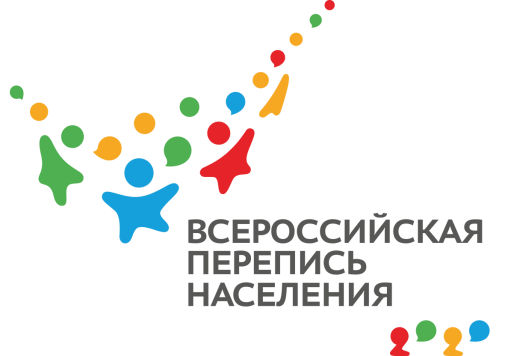 АМ-83-10/         -ДР от 27.04.2021г.ВПН-2020: ВНУТРЕННЯЯ И ВНЕШНЯЯ МИГРАЦИЯПерепись населения позволит оценить масштабы перемещения жителей как внутри страны, так и за её пределы. Переезд из села в город, ежедневные поездки на работу в другой населённый пункт, отбытие за границу — всё это миграция. Во время переписи крымчан спросят о месте рождения; о том, с какого года они проживают в населенном пункте, где живут на данный момент; о прежнем месте жительства. Если респондент проживал более 12 месяцев в другой стране, он может рассказать, где именно, и указать год прибытия в Россию. Кроме того, спросят и о том, работает ли опрашиваемый в том же населённом пункте, где живёт, чтобы составить картину маятниковой миграции. После подведения итогов будет ясно, в какие страны уезжают жители России, куда ездят работать, откуда и куда переезжают. Эта информация позволит составить план развития населённых пунктов, выяснить необходимость увеличения транспорта, строительства школ, больниц и других учреждений. По итогам переписи населения 2014 года, в Республике Крым из 1,8 млн человек с рождения на одном месте проживали 721 тыс. (38,2%); меняли место жительства – более 1,1 млн (58,6%). В 2011 – 2014 гг. переезжали более 111 тыс. (почти 6%), в 2003 – 2010 гг. – более 162 тыс. (8,6%), в 1992 – 2002 гг. – более 
212 тыс. (11,3%), в 1991 г. и ранее – более 619 тыс. (32,8%). Более актуальную информацию покажет предстоящая перепись населения.Напоминаем, что Всероссийская перепись населения в Республике Крым пройдет с применением IT-технологий в сентябре 2021 года. Любой крымчанин сможет самостоятельно переписаться на портале «Госуслуги», для чего понадобится стандартная или подтвержденная учетная запись. Переписчики с электронными планшетами обойдут квартиры и дома и опросят жителей, не принявших участие в интернет-переписи. Тем, кто уже переписался на портале, достаточно будет показать код подтверждения. Кроме того, будет организована работа переписных участков, в том числе в помещениях многофункциональных центров оказания государственных и муниципальных услуг «Мои документы».Ссылка на источник информации обязательна.Заместитель руководителя                                                                      А.А. Мысков